      2018/ 2019 STS Bus Registration Form       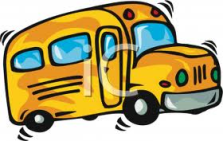 $100 registration fee must accompany this formFamily Name ________________________		Home Phone Number ______________Address _______________________________________________________________Cross Street _________________________  Subdivision _________________Father’s First/Last Name _______________________Cell phone _______________Email _______________Mother’s First/ Last Name _______________________Cell phone ______________Email _______________Students:First/ Last Name______________________	Grade in Fall 2018____________________________First/ Last Name______________________	Grade in Fall 2018 ____________________________First/ Last Name______________________	Grade in Fall 2018 ____________________________Non Parent Emergency Contact __________________________  Home # ____________ Cell # __________Where will your students be picked up in the morning?        Home _____ other* ____Where will your students be dropped off in the afternoon?   Home _____ other* ____*Please provide the name and address of the after school care provider, with cross streetFirst/ Last Name____________________________ Home #_________________ Cell #_______________Address:______________________________________________________________________Cross Street:___________________________________________________________________Are you registered at a Catholic Parish? _____  If yes, which Parish ___________________For Office UseRegistration fee: check #/Date/Amount ______________________	 Amount Due: ____________________AM Route ____________	Stop_______________________ Time ___________ Bus #__________________PM Route ____________	Stop_______________________ Time ___________ AM/PM ________________Days__________________